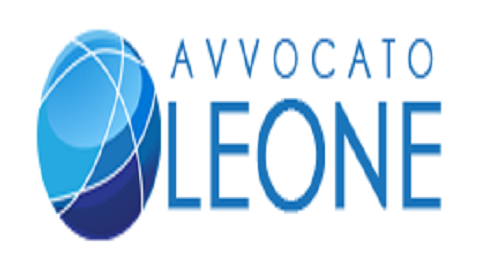 AVV.TI FRANCESCO LEONE – FRANCESCO STALLONE– SIMONA FELL – CLAUDIA CARADONNASTUDIO LEGALEVIA NUNZIO MORELLO N.23 – 90144 PALERMOINFO SEGRETERIA: 091-7794561MAIL: info@avvocatoleone.comADESIONE INTERVENTO AD OPPONENDUM  NEL RICORSO AVVERSO L’ELENCO PER L’AMMISSIONE PROVVISORIA AL CORSO DI LAUREA IN MEDICINA E CHIRURGIA PER L’ANNO 2014/2015. Con la presente, il sottoscritto/a ______________________________________________________ ,nato/a _______________________________________________________________il _______________________Codice Fiscale: ________________________________________ residente a _________________________ Prov. _____ in via _________________________________________________________________________CONFERISCEAgli Avv.ti Francesco Leone, Francesco Stallone, Simona Fell, Claudia Caradonna, l’incarico di assistenza, rappresentanza, consulenza e difesa nella fase giudiziale relativa all’intervento ad opponendum nel ricorso avverso l’elenco per l’ammissione provvisoria al corso di laurea in medicina e chirurgia per l’anno 2014/2015. 1) Richiesta di adesione ed incarico professionale agli Avv.ti Francesco Stallone, Francesco Leone, Simona Fell, Claudia Caradonna sottoscritto personalmente; (ALL.1)2) Scheda personale e segnalazioni compilata e sottoscritta; (ALL.2)s3) Procura in favore degli Avv.ti Francesco Stallone, Francesco Leone, Simona Fell, Claudia Caradonna, stampata (non modificandone il formato) in foglio A/4 bianco e sottoscritta personalmente; (ALL.3)4) Fotocopia di un documento di identità;5) Fotocopia del codice fiscale;PATTUISCEcon i predetti professionisti, che accettano, il compenso per le prestazioni professionali come segue:- l’intervento ad opponendum nel ricorso avverso l’elenco per l’ammissione provvisoria al corso di laurea in medicina e chirurgia per l’anno 2014/2015 non avrà alcun costo per i ricorrenti.Luogo e Data -----------------------------------------------  Firma:--------------------------------------------------All 2SCHEDA SEGNALAZIONE E RICHIESTA INFORMAZIONIDATI PERSONALI  E RIGUARDANTI IL CONCORSO-NOME		___________________________________________________________________________-COGNOME	___________________________________________________________________________-NATO/A A          ____________________________________________IL_____________________________-RESIDENTE A    _________________________________________________________________ PROV._____-VIA                     ___________________________________________________________________________-CODICE FISCALE __________________________________________________________________________-TELEFONO FISSO___________________________________FAX____________________________________-TELEFONO MOBILE________________________________________________________________________-E-MAIL             ____________________________________________________________________________Invio questo modulo perché intendo segnalare i miei dati al fine dell’intervento ad opponendum nel ricorso avverso l’elenco per l’ammissione provvisoria al corso di laurea in medicina e chirurgia per l’anno 2014/2015.Ai sensi del Decreto Legislativo n. 196/03 e s.m., autorizzo espressamente l’utilizzo dei miei dati personali al solo ed unico fine superiormente specificato.(Luogo)_________________ , (Data) ________________( Nome e Cognome) _____________________(Firma) _____________________________ALL.3PROCURAIo sottoscritto/a ___________________________________, nato/a a_______________________, il ___________________, Codice Fiscale ________________________________, residente a  _____________________________________ Prov. _______ in via__________________________nomino e costituisco procuratori e difensori in ogni fase, stato e gradodel procedimento ad opponendum dinnanzi al Tar e, per la eventuale proposizione di appello dinanzi al Consiglio di Giustizia amministrativa per la regione Sicilia, gli Avv.ti Francesco Stallone, Francesco Leone, Simona Fell, Claudia Caradonna conferendo ogni facoltà e potere di legge, ivi compresa quella di transigere, conciliare, pretendere e ricevere l’adempimento di obbligazioni, anche pecuniarie, chiamare terzi in causa, anche garanti, modificare le originarie domande, proporre e sollevare domande ed eccezioni riconvenzionali, ricorsi incidentali, nominare, sostituire a sé avvocati e procuratori, nonché ogni altro potere e facoltà per la migliore esecuzione del mandato, ivi compresa l’esecuzione dei provvedimenti favorevolmente ottenuti anche in corso di lite, dichiarando sin d’ora rato e valido il loro operato.Per le finalità funzionali all’esercizio dei diritti ed all’adempimento degli obblighi scaturenti dal presente mandato, esprimo consenso al trattamento dei dati personali, comuni e sensibili ed autorizziamo il trattamento dei medesimi, ai sensi e per gli effetti del D.Lgs. 30 giugno 2003, n. 196 da me conosciuto.                                                                                                                                             				Firma_______________________________